CHEM 1020 SIJan. 27th Agenda:Spotify playlist (write any ideas on the board) WorksheetFun Chemistry Trivia Questions: Classification of Matter: determine if each picture or word is an element, compound, or mixture. 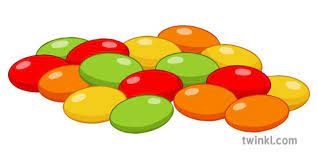 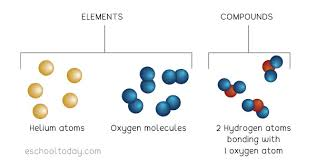 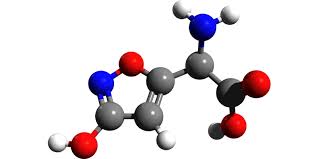 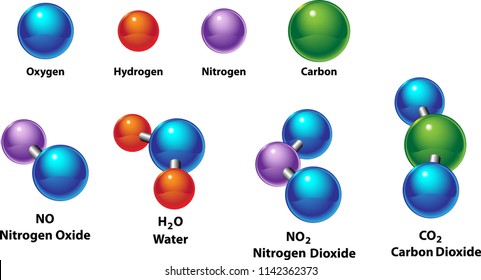 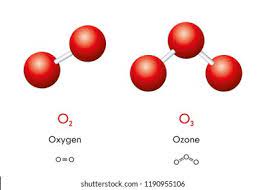 Heterogenous or Homogenous? Look at each picture or word and determine if the mixture is homogenous or heterogenous mixture. 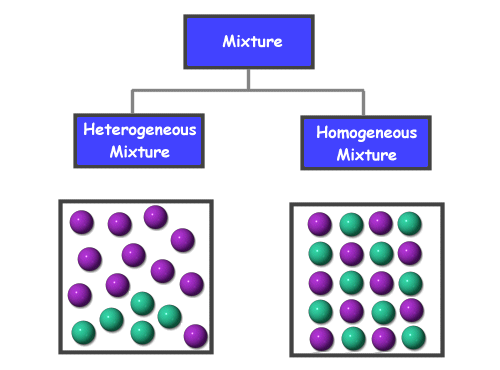 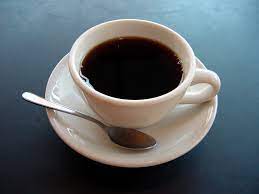 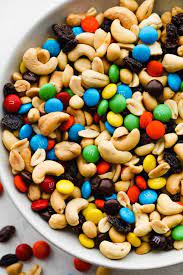 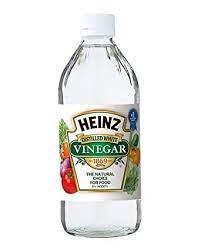 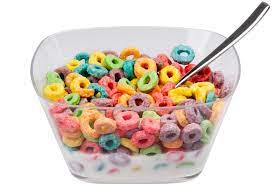 Determine if each sentence is describing a physical or chemical property. Determine if each sentence is describing a physical or chemical change. Measurement Conversion. Convert 1678 mg to g Convert 50 m to cm The average length of a great white shark is 640 cm. How long is the average length of a great white shark in micrometers?The dinosaur has a temperature of 95.5 F. What is the dinosaur’s temperature in Celsius (℃)? In Kelvin (K)? Formulas: ℃= (F-32) x (5/9)		0 ℃ = 273.15 K Physical or Chemical Property?Zinc is a grayish colorWater will boil at 100 ℃Sodium will react with water forming hydrogen gas 	The substance in the lab was brittle to the touch In lab two substances were combined. This caused an EXPLOSIONWow, that substance didn’t freeze until 23 K Physical or Chemical Change?The ice cream that was left in the sun started to melt In lab, two substances were added together. Without the mixture being set on a hot plate, the mixture started to heat upYou are in lab and all the sudden a gross smell starts coming from your beaker. You left you water bottle in your car and the water inside froze While cooking you notice that the pot with boiling water has condensation on the top of the lid You put a penny in a solution and it changed colors 